Муниципальное бюджетное учреждение дополнительного образования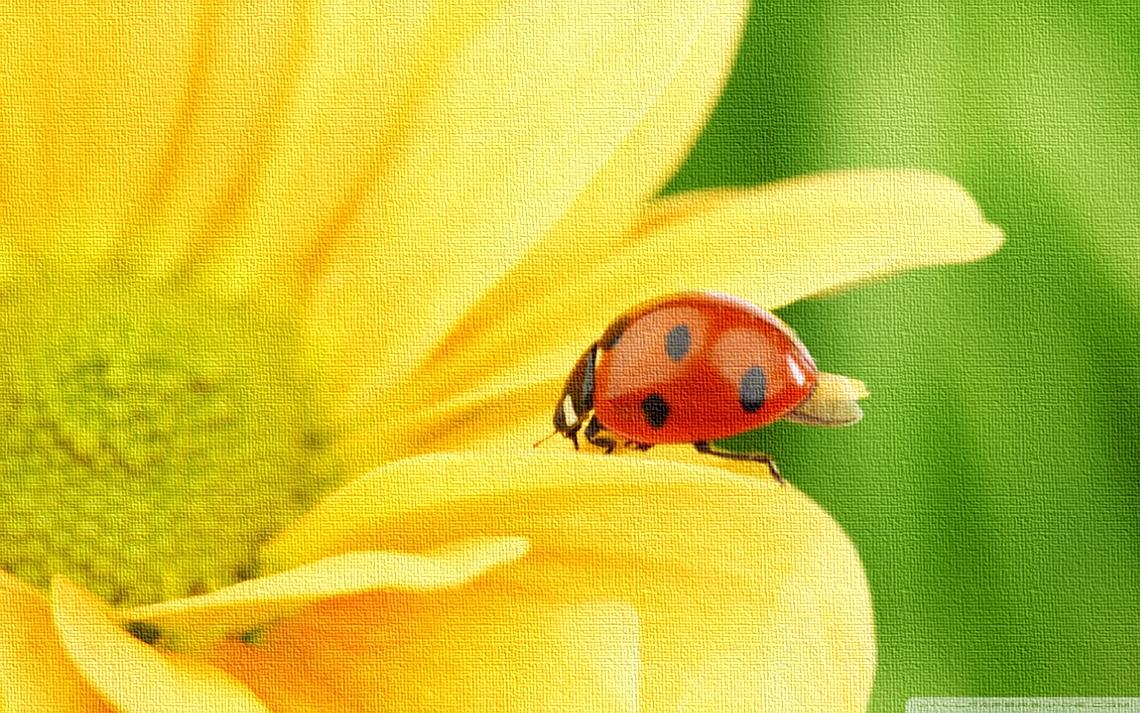 «Дом пионеров и школьников Кувандыкского городского округаОренбургской области»Всероссийский юниорский лесной конкурс «Подрост»Номинация: «Школьные лесничества в условиях современного образования» Инновационная практика«Средство популяризации школьных лесничеств Кувандыкского городского округа через «Квест–Технология»Автор, руководитель проекта: Валишева А.М.Продолжительность проекта: 15.09.2018г. – 15.05.2019г.462241, Оренбургская область, г.Кувандык, ул.Строителей 13, телефон: (34361)36-9-44МБУДО «Дом пионеров и школьников Кувандыкского городского округа Оренбургской области»Директор МБУДО «ДПШ» Ягофарова А.М..Руководитель школьного лесничества «Берендей» Валишева Алия Максатовна, педагог организатор МБУДО «ДПШ»г. Кувандык, 2020гСОДЕРЖАНИЕВВЕДЕНИЕНеобходимость создания и развития школьных лесничеств в современных условиях развития образования и социальной сферы обусловлена объективными факторами: 1) приоритетами государственной экологической политики обеспечения национальной безопасности страны и развития гражданских инициатив (подтверждается нормативными документами – Стратегия национальной безопасности Российской Федерации до 2020 года (2009), Основы государственной политики в области экологического развития Российской Федерации на период до 2030 года (2012), Программа развития движения школьных лесничеств (Рослесхоз, 2012), Стратегия организации и развития системы экологического образования и формирования экологической культуры на территории Кувандыкского округа до 2020 года, а также выступлением Президента Российской Федерации В.В. Путина на XV съезде Русского географического общества от 7 ноября 2014 г. в Москве об актуализации проблемы создания экологического и юннатского движения, поддержки проектов, реализуемых для детей и самими детьми в сфере охраны природы);2) приоритетами образовательной политики Российской Федерации в сфере дополнительного образования детей по формированию у школьников активной гражданской позиции и базовых национальных ценностей, содействие достижению экологической культуры как личностного результата обучения (Концепция духовно-нравственного развития и воспитания личности гражданина РФ; новые ФГОСы), а также  на расширение спектра общеобразовательных программ, в частности увеличение предложения программ дополнительного образования, реализуемых в каникулярный период (Концепции развития дополнительного образования детей, Национальная стратегия действий в интересах детей).Анализ актуального состояния развития дополнительного образования детей, стратегических документов по проблеме устойчивого развития общества, нормативно-правовых документов, определяющих образовательную политику, позволил выявить  противоречия:между потребностью общества в формировании экологической культуры обучающихся и незначительной заинтересованностью школьников к активному участию в практической природоохранной деятельности;между потребностью молодого поколения к инновационным формам внеурочной и социально-значимой деятельности и опосредованным отсутствием инициатив по внедрению и использованию современных образовательных технологий в массовых мероприятиях естественнонаучной направленности; между потребностью общества в создании необходимых условий для личностного развития обучающихся, позитивной социализации и профессионального самоопределения детей. Просветительская деятельность направлена на проведение лесоприродоохранной пропаганды, разъяснительной и агитационной работы среди  членами школьных лесничеств Кувандыкского округа. Цель просветительской деятельности: распространение знаний о школьных лесничествах для учащихся, имеющих собственные инициативы в освоении навыков природоохранной деятельности и проведения мероприятий, направленных на сбережение и приумножение лесных богатств, сохранение природных функций леса. Задачи просветительской деятельности:внедрение в массовое сознание понимания необходимости охраны леса как важнейшей социальной проблемы;разъяснение каждого из аспектов этой проблемы на общих и местных примерах;популяризация деятельности и повышение авторитета работников лесного хозяйства и их добровольных помощников, в том числе членов школьных лесничеств.Основным средством в осуществлении популяризации деятельности школьных лесничеств выбрана квест-технология. Актуальность использования квестов сегодня очевидна. Образование нового поколения требует использования в образовательном процессе технологий деятельностного типа. Технология «образовательный квест» подробно (от истоков зарождения до современных научно-методических аспектов ее развития в зарубежной и отечественной науке и практике) описана Е.А. Игумновой и И.В. Радецкой в учебном пособии «Квест-технология в образовании»; там же представлена разработанная авторами технологическая карта образовательного квеста и даны рекомендации по проектированию квестов в рамках системно-деятельностного подхода; обоснована позиция, что квест-технология в образовании является самостоятельной образовательной технологией.Аналитическая справка 1. Агитационная и просветительская деятельность1.1. Создание в образовательной организации уголка лесаУголок занимает одно из ведущих мест при организации просветительской деятельности в целом. В настоящее время уголок занимает одно из ведущих мест при организации просветительской деятельности в школьного лесничества, поскольку выступает «как хранилище социальной памяти, заключённой в объектах природы и предметах материальной культуры».При проведении занятий в уголке школьного лесничества обучающиеся имеют возможность познакомиться с разнообразными по тематике природными объектами собранными в пределах родной местности. Благодаря полному интерактивному контакту с природными объектами ребята закрепляют полученные теоретические знания. В настоящее время нами разработана серия тематических экскурсий для юных лесников с учетом их возраста. Кроме того,  реализуются образовательные квеста и их отдельные локации. Разработан самостоятельный модуль дополнительной образовательной программы, что дает возможность получения дополнительных научных знаний по биологии, географии, лесоведению, лесоразведению и воспроизводству леса. 1.3. Агитбригады школьного лесничества Агитационная деятельность всегда отличается тесной связью содержания идейной направленности с насущными задачами времени, стремлением наиболее ярко и полно отобразить окружающую жизнь, остро чувствуя и откликаясь на актуальные, волнующие «свою» аудиторию проблемы. Агитация самодеятельное творчество - это явление социально-художественное, педагогическое – отсюда и столь многогранна его сущность. Выступление агитбригады носит дивертисментный характер, когда в едином сценарии собраны законченные номера, эпизоды (дивертисменты), решенные в различных жанрах, отсюда и столь распространенная агитбригадная  многожанровость. Содержание является главным в творчестве агитбригад, т.е. агитация и пропаганда.Агитация  ‒ важнейшая составная часть воспитательной работы, одно из испытанных средств  побуждения людей к активному действию.Пропаганда – распространение  идей. Пропаганда ‒ комплексное средство формирования личности.Агитбригада – организационно–творческая форма существования агитколлектива, в состав которого входит от десяти до двадцати человек, обладающих определенными творческими способностями.Одним из самых главных, определяющих критериев работы агитбригад становится степень их влияния на формирование общественного мнения. Конкретность задач, стоящих перед агитбригадами, позволяет  анализировать связь между результатами своей деятельности и окружающей жизнью.Агитбригады являются эффективной формой агитационной деятельности.  В настоящее время в образовательных организациях города, где организованы школьные лесничества, существуют 7 агитбригад (МБОУ «СОШ № 1», МАОУ «СОШ №2», МАОУ «СОШ №5», «Гимназия №1», МБОУ «Ибрагимовская СОШ», «Куруильская СОШ», «Зиянчуринская СОШ»).Таблица 1Информация по агитбригадам школьного лесничества МБУ ДО «ДПШ»1.4. Конкурсы на природоохранные темыМБУ ДО «ДПШ» (естественнонаучное направление) организовывает и проводит городские массовые мероприятия для школьников Кувандыкского городского округа. 2017 год был объявлен Годом экологии России и особо охраняемых природных территорий России, поэтому массовые муниципальные мероприятия были проведены по данным темам. Таблица 2Городские массовые природоохранные конкурсы проведённые МБУ ДО «ДПШ» 1.5. Мероприятия просветительского характера с младшими школьникамиВ 2016 году  программа ОЗШ «Берендей» была создана для поднятия деятельности школьных лесничеств на новый уровень, на  развитие личной активности школьников в природоохранной деятельности, направленной на повышение уровня экологической культуры населения. С изменением требований к уровню экологического образования проведение мероприятий просветительского характера актуально и востребовано в системе начального образования округа.  Педагоги отдела естественнонаучного направления разрабатывают и проводят различные просветительские мероприятия с младшими школьниками, сквозной линией всех реализуемых мероприятий является понимание леса, как богатства,  которое мы должны беречь  и разумно   использовать, чтобы последующие поколения также могли пользоваться этим бесценным даром, созданным природой. Содержание мероприятий приведено в приложении 2.1.6. Просветительские мероприятия для дошкольниковПроведение просветительских мероприятий для дошкольников стало доброй традицией в просветительской деятельности школьного лесничества «Берендей». Таблица 3Просветительские мероприятия для дошкольников1.7. Посвящение в члены школьного лесничестваЗа 2019 год в ряды школьного лесничества «Берендей» вступило 50 обучающихся.2. Сайт школьного лесничестваСуществует группа в социальной сети ВКонтакте, «ДПШ». Данная группа является открытой. В группе размещаются фотографии, дети делятся впечатлениями об участии в мероприятиях МБУ ДО «ДПШ». Педагоги, специалисты, дети, родители в неформальной атмосфере могут выражать свое мнение, комментарии к деятельности МБУДО «ДПШ».Сайт школьного лесничества «Берендей» https://vk.com/public178634501. 3. Пропаганда с помощью средств массовой информацииХарактерной особенностью современной общественной жизни выступает возрастающее значение средств массовой информации (СМИ). Используя свои широкие возможности, СМИ активно влияют на формирование общественного сознания и развитие отдельной личности. Практически все население страны находится сейчас в поле информационного и пропагандистского воздействия средств массовой информации. Участие школьников в проведении лесоприродоохранной пропаганды с использованием СМИ позволяет не только повысить ее эффективность, но и развивать индивидуальные способности ребенка.Газетные (или другие печатные) публикации, массовый охват аудитории посредством радиовещания, привлечения юных лесоводов позволяют полно и подробно раскрывать содержание пропагандируемых идей, обладают большими возможностями для анализа жизненных фактов.4. Наглядная пропагандаПод наглядной пропагандой подразумевается способность изобразительно-выразительных средств пропаганды формировать в сознании человека мысленный образ объектов действительности (предметов, событий, явлений), оказывающий на человеческую психику влияние, сходное с воздействием самих реальных объектов. Наглядность облегчает и делает интересным процесс ознакомления с сообщаемой информацией, содействует лучшему запоминанию воспринятого. Наиболее доступными для проведения ее членами школьного лесничества и для  восприятия окружающими средствами наглядной пропаганды являются призывы (или аншлаги, лозунги), плакаты и листовки.Таблица 4Количественные результаты организации наглядной пропаганды6. Оценка результатов реализации проектаРезюмирую вышеизложенное, подчеркнем следующее. С одной стороны, квест-технология является актуальной и интересной для изучения, требующей как теоретического осмысления, так и вариантов практической реализации. Несомненно, в педагогике квест-технология только проходит стадию теоретического обоснования. С другой стороны, вновь возник запрос на актуализацию деятельности школьные лесничеств, как объединения учащихся призваны прививать у школьников любовь к природе родного края, формировать трудовые умения и навыки в области лесоводства и лесоразведения, охраны природы и рационального природопользования. Оба запроса полностью реализованы в данном проекте. Цель и задачи проекта достигнуты, выявлены потенциальные направления развития. Социальная значимость проекта обусловлена социально значимой деятельностью, имеющей социальный эффект, соотносящейся со Стратегией всероссийской общественной организации «Русское географическое сообщество». Результатом такой деятельности является качественно новое состояние всех участников образовательного процесса. Это творческий процесс, имеющий практическое значение и направленный на преодоление существующих социальных проблем, на позитивные изменения и развитие социальной ситуации: ‒ рост познавательного интереса обучающихся к природе родного края; ‒ рост мотивации у подростков к естественнонаучной и природоохранной деятельности; ‒ развитие навыков самоорганизации обучающихся в процессе активного участия в тематических квестах; ‒ приобретение теоретических знаний и практических навыков естественнонаучной и природоохранной деятельности; ‒ вступление в детское объединение школьное лесничество «Берендей»; ‒ увеличение количества активных детских объединений естественнонаучной направленности округа; ‒ занятость обучающихся в каникулярное время; ‒ поддержка одарённых детей в естественнонаучной области; ‒ содействие выбору будущей профессии – профессиональная ориентация на профессии лесного хозяйства, в сфере экологии и т.д.; ‒ формирование этики ответственного отношения к окружающей среде. По нашему мнению, в случае реализации всех мероприятий по проекту, достижения всех планируемых результатов, а так же их перевыполнение, деятельность по проекту отражают качественные индикаторы наивысшего уровня, а именно: ‒ внедрение инноваций в системе образования; ‒ применение социально ответственного подхода в образовании; ‒ развитие эколого-ориентированного мышления детей и подростков. Остановимся более подробно на содержательной линии вышеперечисленных индикаторов. Внедрение инноваций в системе образования характеризуется разработкой и внедрением инновационной формы профориентационной работы – квест-десант. Квест-десант, это специально подготовленная, маневренная группа специалистов, каждый из которых является носителем информации отдельной тематической локации. Алгоритм локации подчинен логике технологии проблемного обучения – от постановки проблемы до путей ее решения, за короткий, ограниченный промежуток времени. Команда квест-десанта специально подготовлена для быстрой смены места и очередности проведения локаций. Социально ответственный подход в образовании, по нашему мнению, это образование не ради самого образования, а образование как компетентностный инструмент деятельности в обществе, способствующий устойчивому развитию общества и окружающей среды, посредством инициативного взаимодействия всех социальных партнеров. Развитие эколого-ориентированного мышления детей и подростков в рамках реализации проекта отражено уже за первые четыре месяца его реализации; реализацией природоохранных инициатив новых социальных партнеров в части профориентационной деятельности. Результатами популяризации школьных лесничеств выступают положительные эффекты на различных уровнях, а именно: ‒ на личностно-индивидуальном уровне – обучающиеся и все участники мероприятий получили новые знания и опыт в области природоохранной деятельности, индивидуальное поощрение в форме призов, сертификатов и благодарственных писем, практику командного взаимодействия; ‒ на уровне образовательной организации – вовлечение обучающихся в созидательную эколого-ориентированную деятельность детского объединения, занятости обучающихся в каникулярное время, положительный имидж образовательной организации в муниципальном образовательном пространстве, появление новых социальных партнеров и приобретение новых конкурентных преимуществ периферийных школ на рынке образовательных услуг; ‒ на уровне округа– поднятия общего уровня развития образовательных организаций, популяризация детских объединений экологической направленности, консолидация деятельности социальных партнеров. Реализованные мероприятия, направленные на популяризацию школьных лесничеств, способствовали консолидации сил социальных партнеров в данном направлении, их объединению и обмену опытом в округе. Создан позитивный имидж округа, организации-заявителя и установлены партнерские отношения с организациями, разделяющими идеи. Наличие и характер незапланированных результатов. Незапланированные результаты возникли в результате активной социальной деятельности по проекту и выражены в следующем: Увеличение количества проведённых мероприятий.Увеличение количества участников мероприятий.Увеличение анонсов мероприятий и статей.Общие выводы по результатам реализации проекта. Вновь возник запрос на актуализацию деятельности школьных лесничеств, как объединения учащихся, которые призваны прививать у школьников любовь к природе родного края, формировать трудовые умения и навыки в области лесоводства и лесоразведения, охраны природы и рационального природопользования. Основной технологией реализации проекта является «образовательный квест». В процессе работы над квест-проектом обучающиеся постигают реальные процессы, проживает конкретные ситуации. С точки зрения информационной деятельности его участнику работы над квест-проектом требуются навыки поиска, анализа информации, умения хранить, передавать, сравнивать и на основе сравнения синтезировать новую информацию. Выполняя квест-проект, обучающийся учится формулировать проблему, планировать свою деятельность, критически мыслить, решать сложные проблемы, взвешивать альтернативные мнения, самостоятельно принимать продуманные решения, брать на себя ответственность за их реализацию. Квест-технология позволяет участнику расширить кругозор обучающихся, а также активно применить на практике свои знания и умения. Участие в квест-проекте позволяет участникам развить такие компетенции, как самообучение и самоорганизация (1); умение находить несколько способов разрешения проблемной ситуации, определять наиболее рациональный вариант, обосновывать свой выбор (2); командная работа (планирование, распределение функций, взаимопомощь, взаимоконтроль) (3); навык публичных выступлений (4); коммуникативные компетенции (5), функциональные компетенции (владение конкретными навыками) (6). В ходе реализации проекта «Квест-технология как средство популяризации школьных лесничеств Кувандыкского округа» были использованы различные формы квест-технологий. Предметом настоящего проекта стало рассмотрение квест-технологии как средства популяризации школьных лесничеств, а следовательно, - и как форм организации профориентационной работы в отрасли лесного хозяйства. Опираясь на мировые и отечественные разработки и практики, реализованы разные формы реализации квест-технологий: квест профориентационной и природоохранной направленности; квест на основе интерактивного электронного ресурса; квест-конкурс; природоохранный квест; квест-акция; квест-зачет; эко-квест; квест-дискуссия. Как инновационная квест-технология в проекте представлена форма квест – десанта. Даны алгоритмические «шаги» педагогической технологии «квест-десант» - целеполагание, определение стартовых условий деятельности, система поэтапных целенаправленных действий, инструментальное обеспечение последовательности действий, определение параметров достижимого результата, анализ степени достижения результата. Описаны практики его применения в педагогической практике, в частности – в профориентационной работе. Будучи универсальными, представленные квест-технологии могут быть использованы в образовательном процессе общего и дополнительного образования, детских оздорови тельных лагерей, в деятельности детских общественных объединений и подростковых клубов. В качестве предмета дальнейшего исследования следует определить разработку технологий достоверной оценки эффективности квест – технологий в профориентационной работе. Приложение 1Мероприятия просветительского характера с младшими школьникамиКвест-акция птичьих кормушек «Кормушка»Участники: школьные лесничества МАОУ«СОШ №2», «СОШ №5», «Гимназия №1», МБОУ «СОШ «1», МБОУ «Зиянчуринская СОШ», «Ибрагимовская СОШ», «Мухамедбяровская СОШ»Количество участников: более 130 человек, и 30 родителей.Мероприятие направлено на убеждение общественности в соблюдении правил бережного отношения к природе, интереса к познанию лесных экосистем, пропаганда методов и способов защиты лесов  и помощи лесным птицам, а также направлено на идентификацию членов школьного лесничества  как субъектов этого объединения.Конкурс-акция предусматривает изготовление кормушек и скворечников с последующим размещением их в городских парках и скверах. Квест-десант «Лес, природа, творчество»Участники ‒ учащихся 8-11-х классов школы МАОУ«СОШ №2», «СОШ №5», «Гимназия №1», МБОУ «СОШ «1», МБОУ «Зиянчуринская СОШ», «Ибрагимовская СОШ», «Мухамедбяровская СОШ».Квест-десант направлен на содействие выбору будущей профессии – профессиональной ориентации на профессии лесного хозяйства, сферы экологии, естественнонаучной и природоохранной деятельности. Выбор локаций квест-десанта есть творческая инициатива его разработчиков и организаторов.Например. Содержание локации «Уникальность географического положения округа» было направлено на раскрытие фактора географического положения в формировании природы Кувандыкского округа: количества осадков и биоразнообразия. В результате прохождения локации участники должны выявить связь между удалённостью от рек и географическим образом области.Во время проведения локации «По следам исследователей природы» участники по физико-географической карте выявляют топонимы (названия географических объектов), имеющие отношение к первооткрывателям, узнают историю освоения природы, современные региональные открытия, например.При прохождении локации «Профессия всей жизни – защищать лес», предполагается приобретение участниками информации о самых древнейших профессиях в лесном хозяйстве, многие из них ныне исчезли из обихода и о тех, которые могут появиться в ближайшем будущем; знакомство с редкой профессией инженер-лесопатолог, работа которого сочетает в себе элементы профессии лесовода, энтомолога, инженера, географа, химика, фитопатолога, «лесного доктора», от которого зависит не только правильно поставленный диагноз, но и здоровье «легких планеты», с особенностями работы людей этой профессии, их серьёзном вкладе в сохранение и приумножение лесных ресурсов нашей страны. При прохождении локации «Особо охраняемые природные территории» обучающиеся приобретут знания о количестве, охранном статусе и особенностях особо охраняемых природных территорий, находящихся в пределах Оренбургской области посредством поиска ответа на проблемный вопрос. Ребята, используя карту особо охраняемых природных территорий, определят ландшафтные особенности данных территорий и их специфику.Результаты, достигнутые участниками вполне конкретны:  приобретение нового знания о географо-климатических факторах края, влияющих на особенности произрастания древесных пород растений леса и их обитателей,  умение определять породу, высоту, возраст дерева. Эколого-патриотический квест-фестиваль  «Вместе сохраним лес от пожаров»Участники: школьные лесничества МАОУ«СОШ №2», «СОШ №5», «Гимназия №1», МБОУ «СОШ «1», МБОУ «Зиянчуринская СОШ», «Ибрагимовская СОШ», «Мухамедбяровская СОШ». Количество участников: более 100 человек, социальные партнеры.Мероприятие направлено на убеждение общественности, детей, подростков и их родителей в соблюдении правил бережного отношения к природе родного края, к проблемам лесных пожаров, формирование экологической культуры населения, интереса к познанию лесных экосистем, пропаганду методов и способов защиты лесов, а также направлено на идентификацию членов школьного лесничества как субъектов этого объединения.Интерактивная интеллектуальная игра «Заповедные территории – национальное достояние» как одна из локаций образовательного квестаУчастники: школьные лесничества МАОУ«СОШ №2», «СОШ №5», «Гимназия №1», МБОУ «СОШ «1», МБОУ «Зиянчуринская СОШ», «Ибрагимовская СОШ», «Мухамедбяровская СОШ». Количество участников: более 100 человек, социальные партнеры.Основная цель участников интерактивной игры – отвечая на вопросы, набрать к концу игры как можно больше очков. Игра состоит из двух основных раундов и одного финального раунда. В каждом раунде 20 вопросов – 4 темы по 5 вопросов в каждой, цена вопроса варьируется от 100 до 500 очков. Чем выше цена вопроса, тем он сложнее. В финальном раунде 5 тем на выбор. Команды по очереди (по возрастанию сумм на счёте) убирают по одной теме, которая им не нравится, до тех пор, пока не останется последняя. Затем игроки делают свои ставки, после чего звучит сам вопрос. Победителем игры объявляется команда, которая по итогам финального раунда набрала наибольшую сумму очков.Материал интерактивной игры включает информацию о природно-заповедном фонде; особо охраняемые природные территории; памятник природы. Интерактивная интеллектуальная игра «Лес глазами учёного» на основе электронного ресурса как одна из локаций образовательного квестаУчастники: МАОУ«СОШ №2», «СОШ №5», «Гимназия №1», МБОУ «СОШ «1», МБОУ «Зиянчуринская СОШ», «Ибрагимовская СОШ», «Мухамедбяровская СОШ»Количество участников: более 100 человек, социальные партнеры.Основная цель участников интерактивной игры – отвечая на вопросы, набрать к концу игры как можно больше очков. Игра состоит из двух основных раундов и одного финального раунда. В каждом раунде 20 вопросов – 4 темы по 5 вопросов в каждой, цена вопроса варьируется от 100 до 500 очков. Чем выше цена вопроса, тем он сложнее. В финальном раунде 5 тем на выбор. Команды по очереди (по возрастанию сумм на счёте) убирают по одной теме, которая им не нравится, до тех пор, пока не останется последняя. Затем игроки делают свои ставки, после чего звучит сам вопрос. Победителем игры объявляется команда, которая по итогам финального раунда набрала наибольшую сумму очков.Материал интерактивной игры включает проведение расчёта потребности количества посадочного материалы при посадке лесных культур,  задания по работе с планом насаждений, заданий, направленных на формирование умений читать лесоустроительные знаки (квартальный столб, деляночный столб, пикетный столб).Интерактивная интеллектуальная игра «Вредители леса. Лесная фитопатология» на основе электронного ресурсаУчастники: МАОУ«СОШ №2», «СОШ №5», «Гимназия №1», МБОУ «СОШ «1», МБОУ «Зиянчуринская СОШ», «Ибрагимовская СОШ», «Мухамедбяровская СОШ»Количество участников: более 100 человек, социальные партнеры.Основная цель участников интерактивной игры – отвечая на вопросы, набрать к концу игры как можно больше очков. Игра состоит из двух основных раундов и одного финального раунда. В каждом раунде 20 вопросов – 4 темы по 5 вопросов в каждой, цена вопроса варьируется от 100 до 500 очков. Чем выше цена вопроса, тем он сложнее. В финальном раунде 5 тем на выбор. Команды по очереди (по возрастанию сумм на счёте) убирают по одной теме, которая им не нравится, до тех пор, пока не останется последняя. Затем игроки делают свои ставки, после чего звучит сам вопрос. Победителем игры объявляется команда, которая по итогам финального раунда набрала наибольшую сумму очков.Материал интерактивной игры включает: типы болезней растений и их симптомы; основные болезни леса Забайкальского края; основы лесной фитопатологии и способы защиты леса от вредных организмов. Интерактивная интеллектуальная игра «Лесные биогеоценозы» на основе электронного ресурса как одна из локаций образовательного квестаУчастники: МАОУ«СОШ №2», «СОШ №5», «Гимназия №1», МБОУ «СОШ «1», МБОУ «Зиянчуринская СОШ», «Ибрагимовская СОШ», «Мухамедбяровская СОШ»Количество участников: более 100 человек, социальные партнеры.Основная цель участников интерактивной игры – отвечая на вопросы, набрать к концу игры как можно больше очков. Игра состоит из двух основных раундов и одного финального раунда. В каждом раунде 20 вопросов – 4 темы по 5 вопросов в каждой, цена вопроса варьируется от 100 до 500 очков. Чем выше цена вопроса, тем он сложнее. В финальном раунде 5 тем на выбор. Команды по очереди (по возрастанию сумм на счёте) убирают по одной теме, которая им не нравится, до тех пор, пока не останется последняя. Затем игроки делают свои ставки, после чего звучит сам вопрос. Победителем игры объявляется команда, которая по итогам финального раунда набрала наибольшую сумму очков.Материал интерактивной игры включает задания на знание съедобных и условно-ядовитых грибов, лесных растений, лесных деревьев и кустарников, лесных травянистых растений, животных, птицы и насекомых; виды лесных почв.Введение ……………………………………………………………………………………Введение ……………………………………………………………………………………3Аналитическая справка ……………………………………………………………..Аналитическая справка ……………………………………………………………..41. Агитационная и просветительская деятельность………………….41.1. Организация просветительской деятельности школьных лесничеств 71.2. Создание в образовательной уголка леса...................................................................................................71.3. Агитбригады детских объединений ‒ школьное лесничество… 101.4. Конкурсы на природоохранные темы…………………………........121.5. Мероприятия просветительского характера с младшими школьниками ……………………………………………………………...151.6. Просветительские мероприятия для дошкольников ……….……151.7. Посвящение в члены школьного лесничества ……………….……172.Сайт школьного лесничества «Берендей»……………………………………173.Пропаганда с помощью средств массовой информации ……….174.Наглядная пропаганда ……………………………………………………….185.Выпуск статей, заметок  школьного лесничества «Берендей»……………..…196Оценка результатов реализации проекта………………………………………………………………………………20Приложения ………………………………………………………………………231. Лист согласования проекта «Средство популяризации школьных лесничеств Кувандыкского городского округа через «Квест–Технология»232. Мероприятия просветительского характера с младшими  школьниками243. Популяризация деятельности школьных лесничеств посредством средств массовой информации274. Газета «Лесная страна»305. Соответствие заявленных показателей фактически достигнутым316. Отчет о подлинности представленных материалов из системы Антиплагиат32№Основные критерииПоказатели1. Агитационная и просветительская деятельность1. Агитационная и просветительская деятельность1. Агитационная и просветительская деятельность1.1Организация просветительской деятельности школьных лесничествС ноября месяца 2016 года МБУ ДО «ДПШ» под крылом социального партнера ГКУ «Кувандыкское лесничество» приступил к своей деятельности. 1.2Создание в образовательной организации, уголка лесана базе МБУДО «ДПШ» создан уголок леса, включающий 7 экспозиций:«Лесные династии» ‒ гордость лесной службы Кувандыкского г.о.;«По лесным тропам Кувандыка»;«История лесного хозяйства Кувандыкского г.о.»;«Ветераны лесного хозяйства»;«Охраняемые растения флоры Кувандыкского г.о.»;«Вклад науки в лесное хозяйство края»;«Биологическое разнообразие округа».1.3Наличие агитбригады: количество участников, тематика выступлений в настоящее время в образовательных организациях города, где организованы школьные лесничества, существуют 8 агитбригад (МБОУ СОШ № 1, «Куруильская СОШ», «Зиянчуринская СОШ», «Мухамедьяровская СОШ», «Ибрагимовская СОШ», МАОУ «СОШ №2», «СОШ №5», «Гимназия №1»:1.4Проведение конкурсов на природоохранные темы (тематика, количество)проведено более 20 мероприятий, в которых приняло участие более 161 обучающихся, имеющих собственные инициативы в природоохранной деятельности.1.5Проведено мероприятий и бесед с младшими школьниками (тематика, количество)акция «Зеленая весна», количество участников более 100 человек; конкурс-акция птичьих кормушек «Кормушка», «Птичья столовая, количество участников: более 130 человек, и 30 родителей;акция «Скворечник», количество участников: более 170 человек; акция «Сирень победы», количество участников более 100 человек;конкурс рисунков «Лес – глазами детей» количество участников: более 50 человек;интерактивная интеллектуальная игра  «Заповедные территории – национальное достояние Оренбуржья», количество участников: более 50 человек, социальные партнеры; интерактивная интеллектуальная игра «Вредители леса. Лесная фитопатология» более 50 человек, социальные партнеры; интерактивная интеллектуальная игра «Лесные биогеоценозы» количество участников: более 50 человек, социальные партнеры;интерактивная интеллектуальная игра «Основы лесоведения» количество участников: более 50 человек, социальные партнеры.1.6Проведено мероприятий для дошкольников (тематика, количество)праздник «Юные лесники – друзья и защитники природы!» 56 детей+8 родителейтематическое занятие «Природа – твой друг! Приди ему на помощь!» 54 ребенкаконкурс рисунков «Лес глазами детей»63 ребенка + 16 родителей;конкурс рисунков на асфальте «Эколята – друзья и защитники леса» 69 детей;конкурс «Сбережом лесную красавицу» 67 детей и 38 родителей;природоохранная акция «Живи, лес», «Чистый лес!» 56 детей и 12 родителей, распространено более 100 листовок.1.7Другие мероприятия просветительской направленности для обучающихся образовательной организации (тематика, количество)в ряды школьных лесничеств вступило 50 обучающихся. Каждому юному леснику выдается сертификат.2. Наличие сайта школьного лесничества (ссылка на сайт)2. Наличие сайта школьного лесничества (ссылка на сайт)2. Наличие сайта школьного лесничества (ссылка на сайт)2.1Основной сайт ОЗШ «Берендей»Имеется.Сайт школьного лесничества «Берендей» https://vk.com/public178634501. Официальная группа» ‒ развивающее инновационное пространство для членов школьного лесничества, на площадках которого юные лесники реализуют собственные природоохранные инициативы, получают надпредметные или межпредметные знания и прото-профессиональные компетенции, перенимая опыт лесохозяйственной деятельности, начинают применять его на практике. «Берендей» задуман авторами как среда, в которой созданы условия для ускоренного развития ребенка в естественно-научной области https://vk.com/public1786345013. Публикации в средствах массовой информации, освещающих работу школьного лесничества (перечислить темы, количество)3. Публикации в средствах массовой информации, освещающих работу школьного лесничества (перечислить темы, количество)3. Публикации в средствах массовой информации, освещающих работу школьного лесничества (перечислить темы, количество)В отчете представлено более 3 ссылок на газеты, информационные порталы, а так же официальные порталы социальных партнеров, на которых освещалась работа школьных лесничеств в течение 2018 -2019 годовВ отчете представлено более 3 ссылок на газеты, информационные порталы, а так же официальные порталы социальных партнеров, на которых освещалась работа школьных лесничеств в течение 2018 -2019 годовВ отчете представлено более 3 ссылок на газеты, информационные порталы, а так же официальные порталы социальных партнеров, на которых освещалась работа школьных лесничеств в течение 2018 -2019 годов4. Разработано и изготовлено членами школьного лесничества:4. Разработано и изготовлено членами школьного лесничества:4. Разработано и изготовлено членами школьного лесничества:листовок 100 шт.плакатов 34 шт.буклетов 50 шт.аншлагов 4 шт.листовок 100 шт.плакатов 34 шт.буклетов 50 шт.аншлагов 4 шт.листовок 100 шт.плакатов 34 шт.буклетов 50 шт.аншлагов 4 шт.5. Качество выполненной презентации по заявленной номинации5. Качество выполненной презентации по заявленной номинации5. Качество выполненной презентации по заявленной номинацииВ дополнительных материалах к заявке представлена мультимедиа презентация состоящая из 12 слайдов.В дополнительных материалах к заявке представлена мультимедиа презентация состоящая из 12 слайдов.В дополнительных материалах к заявке представлена мультимедиа презентация состоящая из 12 слайдов.АгитбригадаТематика выступленийКол-во участниковМАОУ«СОШ №2», «СОШ №5», «Гимназия №1», МБОУ «СОШ «1», МБОУ «Зиянчуринская СОШ», «Ибрагимовская СОШ», «Мухамедбяровская СОШ»«Живые символы заповедного Оренбуржья». 16 человекМБОУ ««Ибрагимовская СОШ», МБУДО «ДПШ».Эколого-патриотический конкурс школьных агитбригад «Заповедники Кувандыкского района»20 человекМБОУ ««Ибрагимовская СОШ», МБУДО «ДПШ».Представление агитбригады  «Сельхозпалы под контроль» перед учащамися школ, и населением.12 человекТематикаКоличество участниковМуниципальная конкурс исследовательских и проектных работ «Юные исследователи окружающей среды» 21 учащихся 5-10 классов из 8 школ, из них 8 школьных лесничествМуниципальный конкурс «Моя малая родина» 26 школьников 5-11классов из 7 школЭколого-патриотический конкурс школьных агитбригад «Заповедное Оренбуржье: сохраняем землю, которую любим».8 школьников8 агитбригад школ округаЭкоквест «Зеленый лайфхак» Фактическое количество участников 53чел.ТематикаКоличество участниковПраздник «Юные лесники – друзья и защитники природы!»56 детей8 родителейТематическое занятие «Природа – твой друг! Приди ему на помощь!» с участием детей и родителей 54 ребенкаКонкурс рисунков «Лес глазами детей»63 ребенка16 родителейКонкурс рисунков на асфальте «Эколята – друзья и защитники природы»69 детейКонкурс «Сбережом лесную красавицу»67 детей;38 родителейТематическое занятие «Береги леса от пожаров»51 ребенокПриродоохранная акция «Живи, лес», «Живи лес»56 детей;12 родителей;распространено более 100 листовок.ВидТемаКол-воЛистовки«Береги природное наследие Оренбуржья»40Листовки«Заповедное Оренбуржье»30Листовки«Живи лес»27Листовки«Вместе сохраним лес от пожаров»50Листовки«Защитим лесную красавицу»200ЛистовкиПриродоохранная акция «Живи, лес» (дошкольники)100Итого:Итого:447 шт.Плакаты«Береги природное наследие Оренбуржья»13Плакаты«Заповедное Оренбуржье»16Плакаты«Живи лес»3Плакаты«Вместе сохраним лес от пожаров»8Плакаты«Защитим лесную красавицу»42Итого:Итого:82 шт.Буклеты «Спасем лес»50Итого:Итого:50 шт.Аншлаги«Вместе сохраним лес от пожаров»1Аншлаги«Сельхоз палы по контроль»1Аншлаги«Будь природе другом»2Итого:Итого:4 шт.